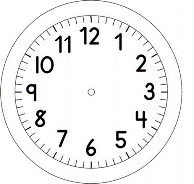 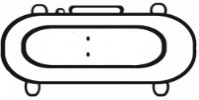 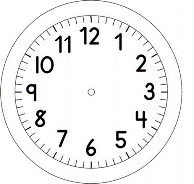 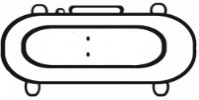 MATEMÁTICAJÉSSICA ESTAVA ANDANDO PELA FEIRA E PAROU NA BARRACA DO SEU JOÃO. ELA OBSERVOU QUE AS LARANJAS ESTAVAM ORGANIZADAS.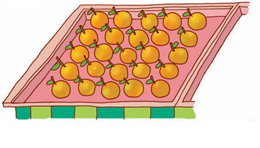 1. DESCUBRA COMO SEU JOÃO ORGANIZOU AS LARANJAS EM SUA BARRACA.____________________________________________________________________________________________________________________________________2. HÁ QUANTAS LARANJAS AO TODO?3. A PRIMEIRA FREGUESA COMPROU 13 LARANJAS. QUANTAS LARANJAS SOBRARAM?REPRESENTAÇÃO DO PENSAMENTO4. A MÃE DE ANA JÚLIA FOI A FEIRA E COMPROU 6 BATATAS, 4 TOMATES, 3 BANANAS, 7 MAÇAS. QUANTOS ALIMENTOS A MÃE DE ANA JÚLIA COMPROU?REPRESENTAÇÃO DO PENSAMENTO5. NA CASA DO MATEUS HAVIAM 17 MAÇÃS. ELE COMEU 4 DESSAS MAÇÃS. QUANTAS MAÇÃS RESTARAM?REPRESENTAÇÃO DO PENSAMENTO